©Kamila Michalska, 2020Połącz pary kostki domina - taką samą liczbę oczek.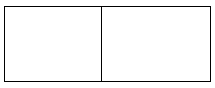 